Commission on Disability – 10 Things to Know The Andover Commission on Disability (ACOD) is a commission of thirteen volunteers serving three-year terms and appointed by the Select Board to advocate on disability-related issues. The majority (7) of the commission members must have a disability or directly related to a person with disabilities.MissionAddress Andover’s disability needs for the town and its residents, visitors and families Our Goals·	We advise and assist town officials in in addressing the needs of people with disabilities & compliance with state and federal disability laws ·	We advocate for the full integration and participation of people with disabilities in the town of Andover.	·	We sponsor projects aimed at helping people with disabilities ·	We provide information and referral to people with disabilities  Liaisons Select Board member Community Services Director, Town Staff Liaison and ACOD member Facilities Director and Town’s ADA Coordinator Council on Aging member Conservation Commission memberDPW General Foreman and ACOD MemberStudent advocate connection to Andover High Schoolacod.mhl.org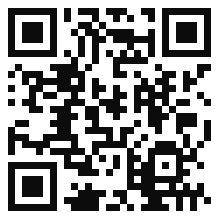 Resources available at acod.mhl.org click on the Accessible Andover tab.  Questions: acod.mhl.org use contact page or call 978-397-3087